Муниципальное бюджетное общеобразовательное учреждение«Средняя общеобразовательная школа №5»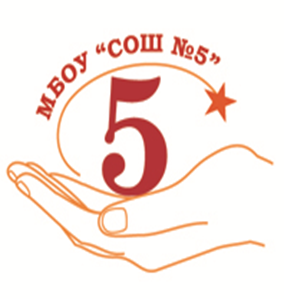 Конспект праздника посвященного Дню Народного Единства длястаршего дошкольного возраста«Мы дети России»Подготовила:музыкальный руководитель: Бурковская Клара Сергеевнаг. Бийск, 2023Концептуальные основы ООДЦель: воспитание патриотов России.Задачи:Образовательная: прививать чувство патриотизма, чести и национальной гордости; Развивающая: формировать гражданскую позицию дошкольников через поэтическое слово;Воспитательная: способствовать проявлению познавательной активности детей.Форма: групповая Продолжительность: 40 минУчастники: воспитатели   и воспитанникиВозраст обучающихся: старшая группа, подготовительная группа.Предварительная работа: разучивание стихов и песен, рассматривание иллюстраций на тему «Народные костюмы», знакомство с народными сказками (русскими, татарскими, якутскими, алтайскими).Оборудование и материалы: проектор, ноутбук, колонки, музыкальный инструмент.Методы и приемы работы с детьми: игровые, наглядные, практические.Деятельность педагоговДеятельность детейВремяВоспитатель: (Слайд1) Праздник, праздник! Как мы рады, наконец, то ты пришел. Наши гости сели рядом Это очень хорошо! От чего у нас веселье, Отмечаем мы сейчас. День рожденья РоссииВ этот светлый, добрый час!Танец с шарами (три цвета флага России)4 минВоспитатель:4 ноября вся наша Россия отмечает день «Народного Единства».Этот день занимает особое место среди государственных праздников современной России. Во все времена русский народ любил свою Родину. Слагал о ней песни, пословицы и стихи, во имя родной страны совершал подвиги.ребёнок:В день единства будем рядом,Будем вместе навсегда,Все народности РоссииВ дальних селах, городах.ребёнок:Вместе жить, работать, строить,Сеять хлеб, растить детей,Созидать, любить и спорить,Охранять покой людей.ребёнок:Наша дружба, наша вера.С нами будет навсегда,Наша сила, наша воля.Не погибнет никогда!ребёнок:И пока на белом светеСолнце светит нам во след,Россиянам всем желаем,Быть едиными навек!ребёнок:Мы День Единства отмечаем,России праздник молодой,И всем и каждому желаемСтране быть верным всей душой!ребенок:Сильна великая державаСынами, дочерьми своими.России не померкнет слава,Пока мы вместе и едины!3 мин1 Ведущий4 ноября вся наша Россия отмечает день «Народного Единства». И для нас этот праздник особенный, а почему, сейчас мы вам расскажем.Давайте с вами отправимся в прошлое, и посмотрим, каким государством была наша Россия. А раньше она называлась Русь.2 ВедущийМного веков назад жили на Руси - русичи – наши предки. Хлеб сеяли, детей растили, землю свою любили и оберегали. (Слайд 2,3,4)Но вот как-то навалились беды. За все лето ни одного дождичка не упало на поля русские. Ни чего не выросло, не уродилось! А в магазины в те времена не сходишь, еды не купишь! Настал для Руси голодный год! Заметили враги, что ослабла Русь от раздоров да голода, и решили захватить землю русскую.Но зазвонили по всей Руси колокола, что возвещали людям русским о беде!(Слайд 5)Объединился весь народ в войско, а командовать им стали храбрый полководец князь Дмитрий Пожарский, и купец Козьма Минин.(Слайд 6)Они обратились к русскому народу с призывом:«Друзья, братья! Русь святая гибнет. Поможем Родине святой!» (Слайд 7)1 ВедущийОни подняли и возглавили войска для победы над врагом.И объединились все народы, живущие в России, а народы были разные и большим войском пошли на врага. (Слайд 8)И была долгая жестокая битва, два месяца бились русские воины с врагами и одержали победу Слайд 9)А героям народным Минину и Пожарскому в Москве на Красной площади поставили памятник на котором написано: (Слайд 10)«Гражданину Минину и князю Пожарскому. Благодарная Россия».2 Ведущий (Слайд 11)Ушли в историю года,Цари менялись и народы,Но время грозное, невзгодыРусь не забудет никогда.(Слайд 12)В те времена на Руси люди были все сильные. Удалые да смекалистые. А давайте и у вас проверим силушку богатырскую.Игра «Кто сильнее»7 минКак и все страны мира, все государства, существующие на земле, Россия имеет свой герб, флаг и гимн.Давайте встанем. Сейчас прозвучит Гимн России! И мы все вместе его исполним (слайд13)2 Ведущий:А этот символ как называется?Какого цвета наш флаг? Да, он трёхцветный: (слайд 14)белый, синий, красный.И каждый цвет имеет свое значение.Белый – символ мира, правдыИ душевной чистоты.Синий – верности и веры,Бескорыстной доброты.Боль народа, кровь погибшихОтражает красный цвет.Будем Родину любить мыИ хранить её от бедЗвучит Гимн Российской ФедерацииДети читают стихи о Родине.
Что мы Родиной зовем? Дом, где мы с тобой живем,И березки, вдоль которыхРядом с мамой мы идемЧто мы Родиной зовем?Поле с тонким колоском,Наши праздники и песни,Теплый вечер за окном.Что мы родиной зовем?Все, что в сердце бережем,И под небом синим-синимФлаг России над Кремлем.-ответ детей Игра «Собери флаг»5 мин1 ВедущийРебята, а как называется этот символ? (Слайд 15)Правильно, это герб России. Что изображено на нём? -Герб-Двуглавый орёлУ России величавойНа гербе - орёл двуглавый,Чтоб на запад, на востокОн смотреть бы сразу мог.Сильный, мудрый он и гордый.Он – России дух свободный.Игра собери герб.3 минНо, не смотря на все трудности, выпавшие на долю нашей страны, Россия всегда оставалась доброй, отзывчивой, справедливой. А главное хлебосольной и гостеприимной (слайд16)Песня: «Дорогие гости»4 минРебята мы не должны забывать, что Россия только тогда сильна, когда она едина.Россия многонациональная страна в ней живут русские, казахи, татары, якуты, алтайцы, тувинцы, чеченцы, немцы и многие другие народы и народности.Вед.Велика Россия наша,И талантлив наш народ,О весельях, песнях, пляскахНа весь мир молва идёт!Собирайся народ в наш большой хоровод!
Живут в России разныеНароды с давних пор.Одним – тайга по нраву,Другим – степной простор.     У каждого народаЯзык свой и наряд.Один черкеску носит,Другой надел халат.     Один – рыбак с рожденья,Другой – оленевод.Один – кумыс готовит,Другой готовит мед.     Одним милее осень,Другим милей весна.А Родина РоссияУ нас у всех одна.игра-хоровод «Танцующие шапочки»2 мин7 минА теперь давайте попробуем выучить небольшое стихотворение- речёвку, почувствуем, что же такое единство.Дети и взрослые встают, и кладут руки друг другу на плечи.Хоть мы пока еще малыНо мы дружны и мы сильныМы как радуги цветаНеразлучны никогдаВместе мы едины и непобедимы.3 минДорогие друзья! Наша праздничная программа подошла к концу. Мы желаем вам мира, добра и благополучия. Еще раз с праздником – с Днем Народного Единства. Нас всех объединяет Россия, и пусть наша любовь к Отечеству послужит общему благу! Желаем всем крепкого здоровья, счастья, успехов в делах. С праздником!Выход из зала2 мин